附件一：支付宝虚拟卡和微信E码通使用流程一、支付宝虚拟卡开通和使用流程1、打开支付宝扫一扫，识别二维码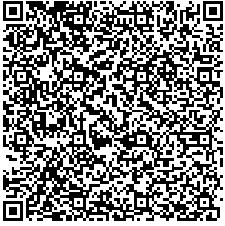 2、输入学工号，卡密码（卡密码为身份证号后六位，X为1）进行身份认证；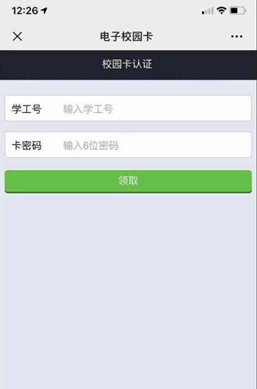 3、点击确认授权；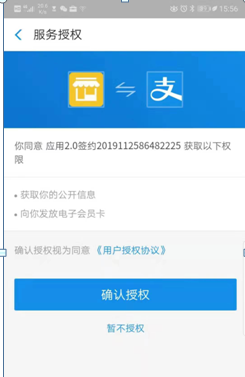 4、开通完成界面；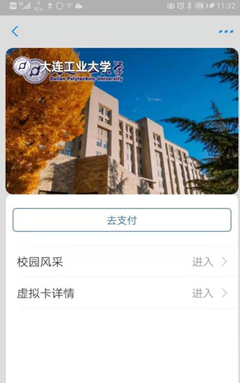 5、使用支付宝付款码付款，费用从支付宝直接扣除。二、微信开通和使用流程1、扫码或直接进入E码通小程序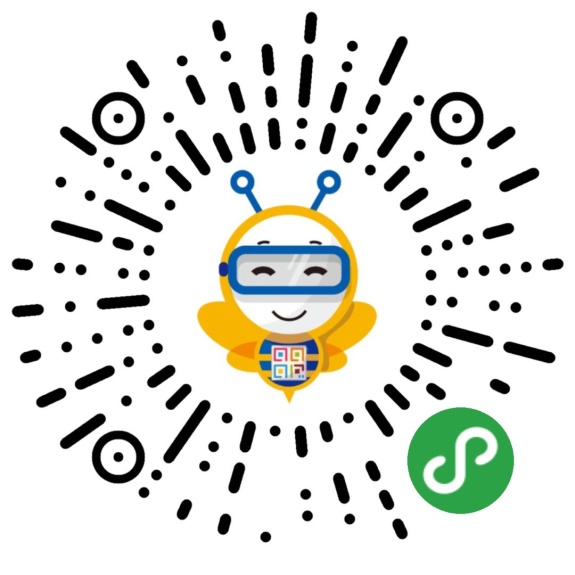 2、选择学校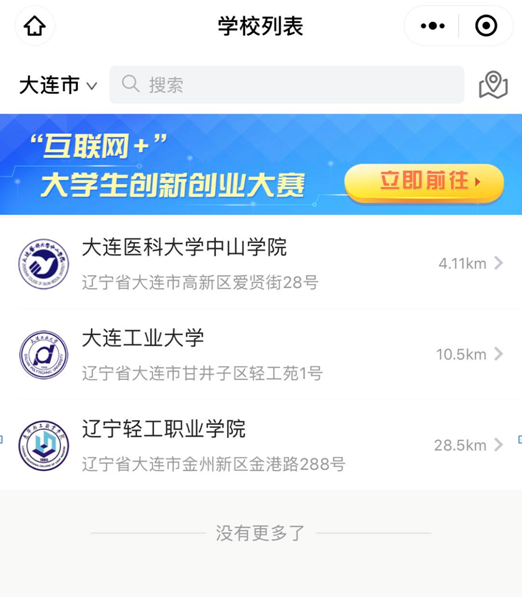 3、输入信息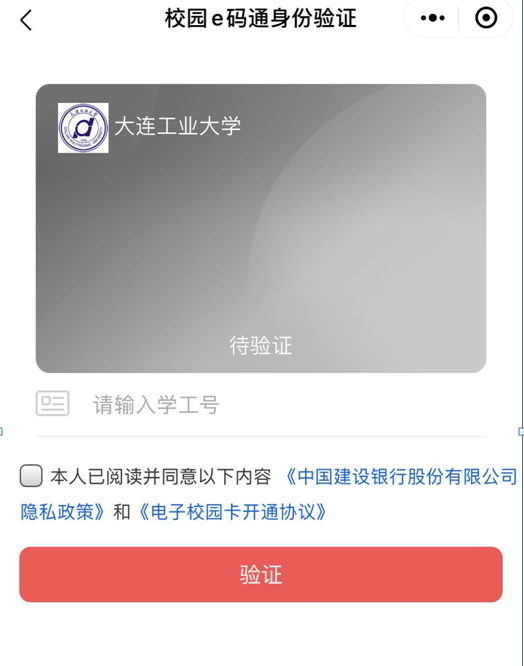 4、输入密码，姓名（密码默认身份证后六位，X为1）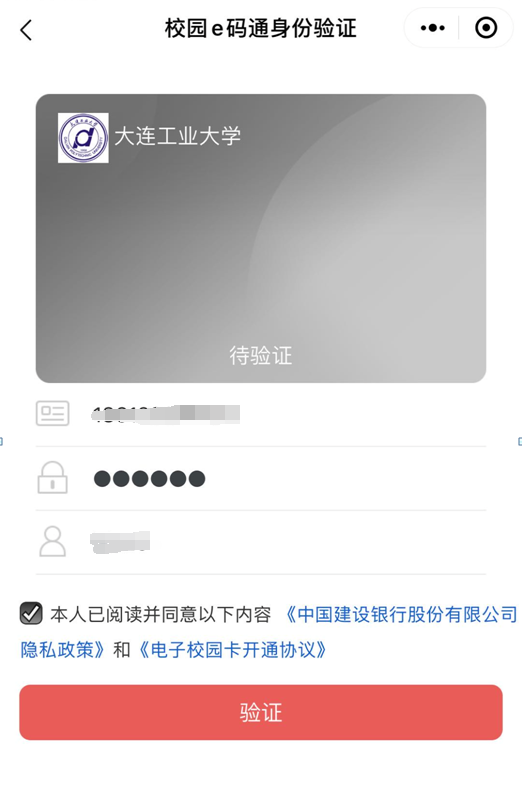 5、校园E码通领取成功，开通电子钱包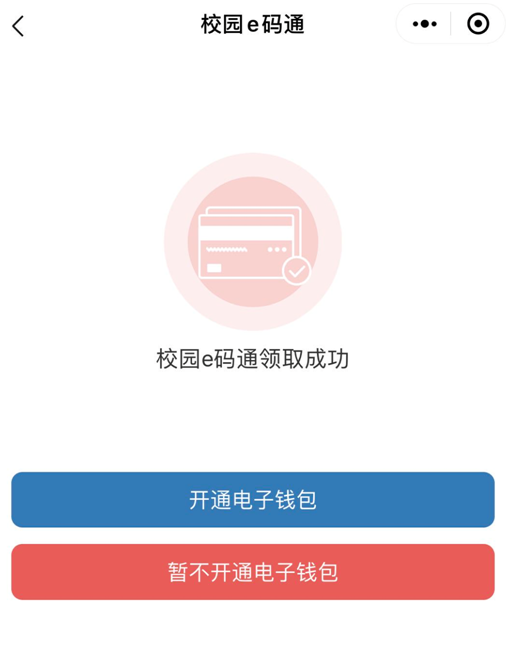 6、绑定建行卡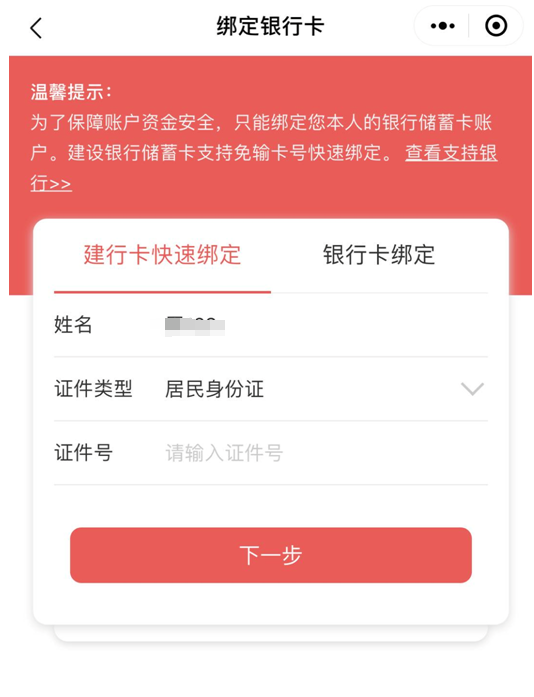 7、校园E码通开通领取成功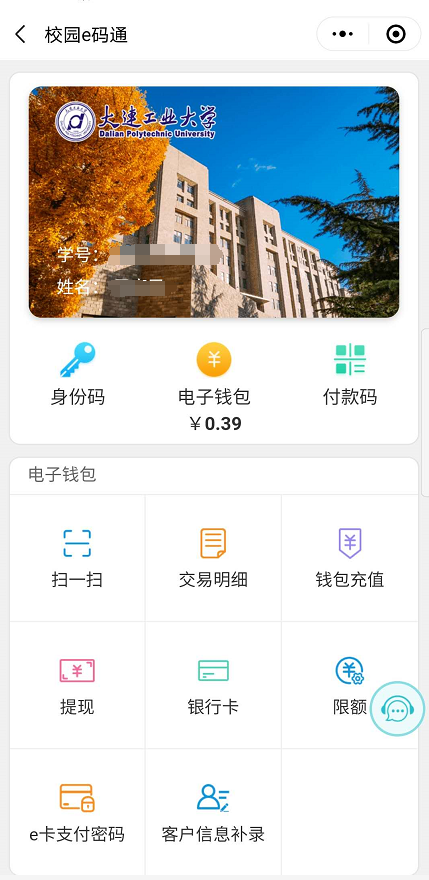 8、点击付款码出现以下界面，在pos输入金额后在pos机上扫码付费。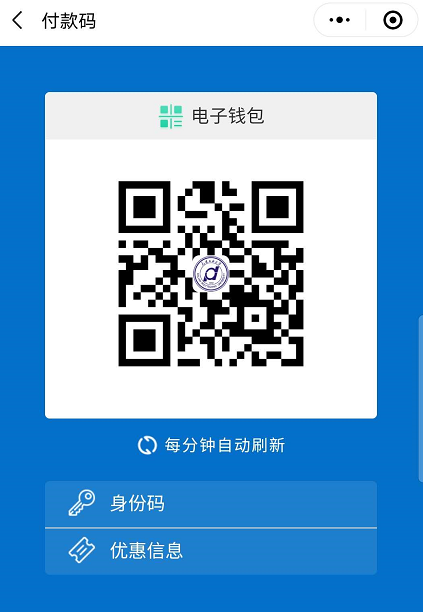 9、查看消费情况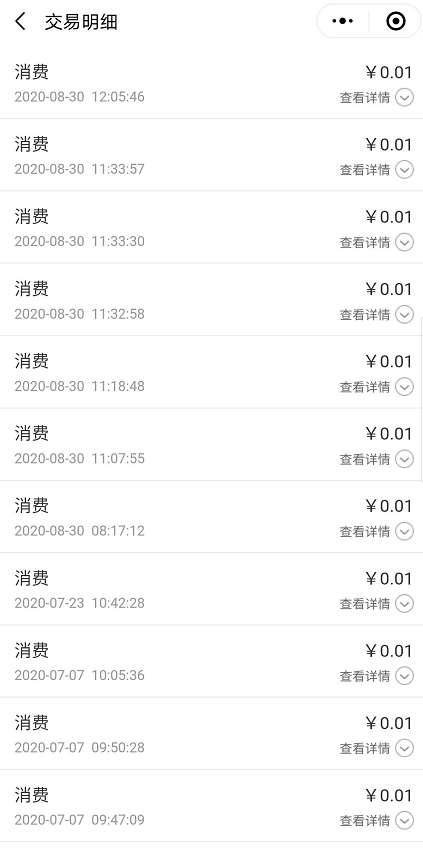 10、E码通钱包充值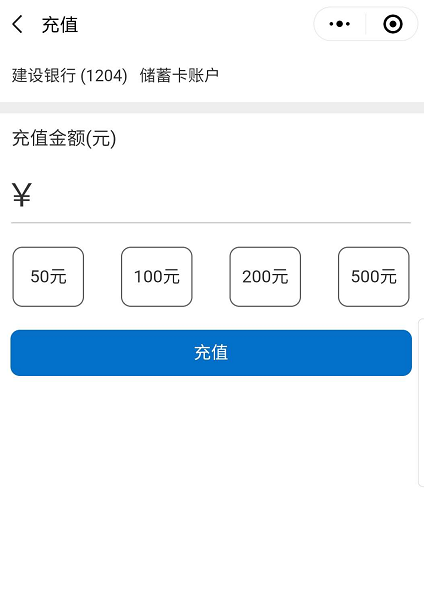 11、校园卡充值，点击卡片充值，跳转到E码通钱包充值页面，可给校园卡充值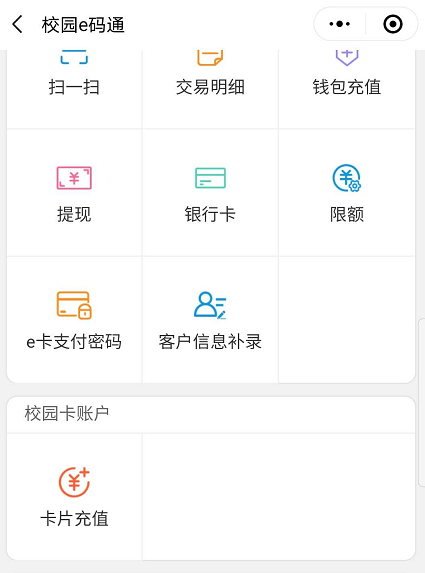 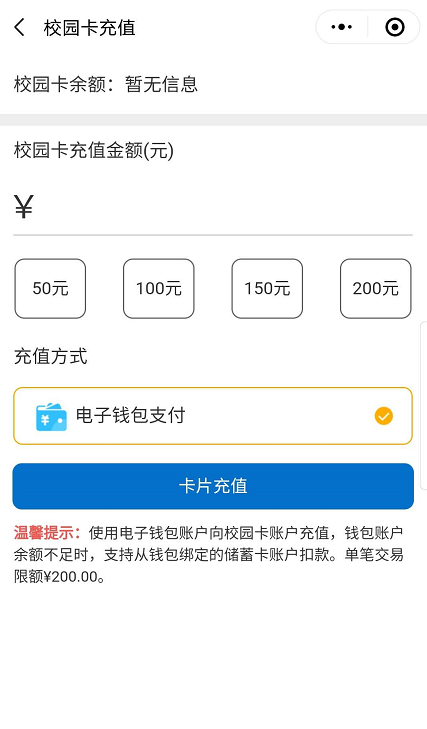 